MIGLIORAMENTO DELLA QUALITÀ 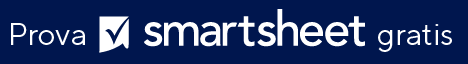 CHECKLIST DEL PROCESSOCHECKLIST DI VALUTAZIONENOABBASTANZASÌ1.La tua organizzazione ha un processo o processi per migliorare la qualità? Hai scelto l'entità responsabile del processo decisionale (ad esempio, il consiglio di supervisione, il team di gestione o la persona) in base a quell'entità o ai report sulle prestazioni dei dipendenti? Esiste un calendario regolare per il processo di miglioramento della qualità della tua organizzazione?La tua organizzazione comunica ai dipendenti le fasi coinvolte in quel processo?2.Basate parzialmente le vostre valutazioni dei manager e dei dipendenti sui loro sforzi di miglioramento delle prestazioni?3.La tua organizzazione utilizza regolarmente i report sulle prestazioni per prendere decisioni organizzative?4.Utilizzate le informazioni sulle prestazioni nei modi seguenti? Per determinare le aree di cura o il processo che potrebbero necessitare di analisi o valutazionePer impostare le priorità dell'organizzazione e dirigere o reindirizzare le risorse appropriateInformare i responsabili politici dell'impatto potenziale o già osservato delle loro decisioni sulle proposte che stanno prendendo in considerazione5.La tua organizzazione ha la possibilità di agire per migliorare le prestazioni quando necessario?La tua organizzazione dispone di processi per gestire i cambiamenti nelle sue politiche, programmi e struttura?I manager della tua organizzazione hanno l'autorità di implementare i cambiamenti al fine di migliorare le prestazioni?Altri dipendenti all'interno della tua organizzazione hanno l'autorità di implementare le modifiche al fine di migliorare le prestazioni?6.La tua organizzazione sviluppa regolarmente piani di miglioramento della qualità che fissano scadenze, delineano le azioni e designano il personale responsabile di tali azioni?7.La tua organizzazione ha un processo per coordinare gli sforzi di miglioramento della qualità tra i vari reparti e programmi?8.La tua organizzazione forma regolarmente i manager e il personale su pratiche efficaci di miglioramento della qualità?9.La tua organizzazione fornisce personale e risorse finanziarie appropriate per il suo programma di miglioramento della qualità?DICHIARAZIONE DI NON RESPONSABILITÀQualsiasi articolo, modello o informazione sono forniti da Smartsheet sul sito web solo come riferimento. Pur adoperandoci a mantenere le informazioni aggiornate e corrette, non offriamo alcuna garanzia o dichiarazione di alcun tipo, esplicita o implicita, relativamente alla completezza, l’accuratezza, l’affidabilità, l’idoneità o la disponibilità rispetto al sito web o le informazioni, gli articoli, i modelli o della relativa grafica contenuti nel sito. Qualsiasi affidamento si faccia su tali informazioni, è pertanto strettamente a proprio rischio.